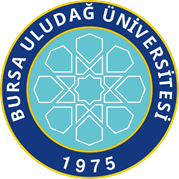 BURSA ULUDAĞ ÜNİVERSİTESİ BULUŞ BİLDİRİM FORMUÜniversiteye Bildirim Tarihi (Tebellüğ Tarihi):*Buluşçu sayısı kadar ekleme yapılabilir.Söz konusu formda sorulan tüm soruların ayrıntılı bir biçimde açıklanması halinde;Ulusal ve uluslararası veri tabanlarında yapılacak olan ön araştırma işlemi en doğru şekilde yapılabilir.Buluşun açıklandığı tarifname ve koruma kapsamını belirleyen istemler en iyi şekilde ifade edilebilir.Tarifname ve istemlerin en doğru şekilde ifade edilmesi sonucunda ise hakkın ileri sürülmesine ilişkin durumlarda ya da üçüncü kişilerce gerçekleşecek olası hak ihlallerinde buluşun savunulması kolaylaşır.Buluş BaşlığıBuluşun Kısa Açıklaması (Buluşun önemli özelliklerini yazınız)Buluşu Yapanlara (Inventors) İlişkin Bilgiler(İkiden fazla buluşçu olması durumunda lütfen ek bilgi olarak veriniz.) Buluşun tasarımında ve/veya geliştirilmesinde katkıda bulunan tüm kişilerin adları ve bilgilerini belirtiniz. *Buluşa katkı payları toplamı 100 olacak şekilde yazılmalıdır. Yazılmadığı takdirde eşit olarak dağıtılacaktırBuluşu Yapanlara (Inventors) İlişkin Bilgiler(İkiden fazla buluşçu olması durumunda lütfen ek bilgi olarak veriniz.) Buluşun tasarımında ve/veya geliştirilmesinde katkıda bulunan tüm kişilerin adları ve bilgilerini belirtiniz. *Buluşa katkı payları toplamı 100 olacak şekilde yazılmalıdır. Yazılmadığı takdirde eşit olarak dağıtılacaktırBuluşu Yapanlara (Inventors) İlişkin Bilgiler(İkiden fazla buluşçu olması durumunda lütfen ek bilgi olarak veriniz.) Buluşun tasarımında ve/veya geliştirilmesinde katkıda bulunan tüm kişilerin adları ve bilgilerini belirtiniz. *Buluşa katkı payları toplamı 100 olacak şekilde yazılmalıdır. Yazılmadığı takdirde eşit olarak dağıtılacaktırI.BULUŞÇU* Ad-SoyadT.C. No:Bölüm/Fakülte/ÜniversiteDiğer Kamu Kurum/KuruluşTelefon / E-PostaBuluş üzerindeki katkı payıİmzaII.BULUŞÇU Ad-SoyadT.C. No:Bölüm/Fakülte/ÜniversiteDiğer Kamu Kurum/KuruluşTelefon / E-PostaBuluş üzerindeki katkı payıİmzaIII.BULUŞÇU Ad-SoyadT.C. No:Bölüm/Fakülte/ÜniversiteDiğer Kamu Kurum/KuruluşTelefon / E-PostaBuluş üzerindeki katkı payıİmzaBuluşa İlişkin BilgilerAnahtar Kelimeler(Buluşu en iyi şekilde ifade ettiğini düşündüğünüz, özellikle buluşunuza yenilik özelliğini kazandıran kelime ve kelime öbeklerini yazınız.)Önceki Teknik (Buluş konusunun ilgili olduğu alandaki mevcut uygulamalar, benzer niteliğe sahip ürünler/yöntemler, biliniyor ise patentler ve diğer yayınları belirtiniz.)Önceki Teknikte Saptanan Teknik Problemler (İlgili buluştan önce benzer teknolojilerdeki uygulamaların dezavantajları ve eksikliklerini belirtiniz. Bu buluş sayesinde hangi teknik problemlere çözüm getirdiğinizi belirtiniz.)Buluş ile Elde Edilen Avantajlar(Önceki teknikte yer alan uygulamalarda karşılaşılan sorunlara karşı buluşun sağladığı avantajları, önceki teknikten üstün olan yönlerini belirtiniz.)Buluşun Detaylı Açıklaması(Buluşa ait tüm teknik özelliklere ayrıntılı bir biçimde yer verilmelidir. Buluş bir ürün ise bu ürünün tüm parçalarından, bir yöntem ise yöntemin tüm işlem basamaklarından bahsediniz. Buluşu oluşturan ve özellikle yeni olan unsurların her birinin işlevini, çalışma mekanizmasını açıklayınız, varsa işlem basamaklarını detaylıca anlatınız.)Teknik resim ve açıklamaya yönelik şemalar (“Buluşun detaylı açıklaması” kısmında yapılan açıklamalarda, buluşa ait sözü edilen unsurları içeren teknik resim ve/veya şemalar bu kısma eklenmelidir. Şekil/ler ve şema/larda yer alan tüm parça ve alanlar şekiller üzerinde gösterilerek adlandırılmalıdır. Bu kısma eklenemeyen şekil ve şemaların ayrıca eklenmesini rica ederiz.)Buluşun sözlü-yazılı açıklanması, tanıtımı ya da satışı gerçekleşti ise nerede ve ne zaman gerçekleşti?Buluşun korunması istenilen ülkeler anlamında başvuru yapılması planlanan ülke/sistem (Başvuru sadece Türkiye’de yapılabileceği gibi PCT (uluslar arası başvuru), EP (Avrupa Patent Başvurusu) sistemleri ve/veya diğer ülkelerde ulusal başvurular şeklinde de yapılabilir.)Türkiye                PCT                      EP                        Diğer                  